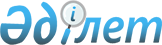 О реализации Проекта реабилитации и улучшения управления системой образованияПостановление Правительства Республики Казахстан от 20 мая 1997 г. N 853



          В целях ускорения реализации Проекта реабилитации и улучшения
управления системой образования и эффективного использования средств
займа Азиатского Банка Развития (АБР) в размере 20 000 000 долларов
США и средств софинансирования из государственного бюджета в
размере, эквивалентном 9 408 000 долларов США, Правительство
Республики Казахстан постановляет:




          1. Утвердить распределение средств, направленных на
финансирование Проекта, в сумме 29 408 000 долларов США согласно
приложению.




          2. Установить, что ответственность за целевое и эффективное
использование средств, направленных на финансирование Проекта,
возлагается на Министерство образования и культуры Республики
Казахстан.




          3. Установить, что в соответствии с Соглашением о займе,
ратифицированным Законом Республики Казахстан от 12 июля 1996 г.
 
 Z960021_ 
  "О ратификации Соглашения о займе (Специальных операций)
(Проект реабилитации и улучшения управления системой образования)
между Республикой Казахстан и Азиатским Банком Развития", имеющим
статус международного договора:




          поставляемые товары, оказываемые услуги по данному Проекту,
финансируемые из средств займа Азиатского Банка Развития,
освобождаются от уплаты налога на добавленную стоимость и таможенных
платежей;




          доход нерезидента за счет средств займа Азиатского Банка
Развития освобождается от подоходного налога у источника выплаты.




          4. Министерству финансов Республики Казахстан:




          в целях софинансирования Проекта безвозмездно выделять
Министерству образования и культуры Республики Казахстан через
государственный Бюджетный банк Республики Казахстан средства из
государственного бюджета в размере, эквивалентном 9 408 000 долларов
США;




          осуществлять контроль за своевременным погашением основного
долга, процентов и сопутствующих платежей по займу Азиатского Банка
Развития.




          5. Министерству образования и культуры Республики Казахстан для
освоения средств займа Азиатского Банка Развития, направленных на
финансирование местных расходов, открыть текущий счет в банке на
условиях, приемлемых для Азиатского Банка Развития.




          6. Комитету по внешнему заимствованию Министерства финансов
Республики Казахстан осуществлять общую координацию реализации
данного Проекта и контроль за проведением закупок товаров и услуг в
соответствии с правилами Азиатского Банка Развития.




          7. Акимам областей и города Алматы оказывать помощь в реализации
Проекта на местах.





     Премьер-Министр
   Республики Казахстан

                                        Приложение



                               к постановлению Правительства
                                   Республики Казахстан
                                  от 20 мая 1997 г. N 853











                              Распределение средств, направленных на




          финансирование Проекта реабилитации и улучшения
                  управления системой образования

---------------------------------------------------------------------
        Категории              !Финансирование со     !Финансирование
                               !стороны АБР           !со стороны
                               !----------------------!Правительства
                               !Иностранные!Местные   !(тыс. долларов
                               !расходы    !расходы   !США)
                               !(тыс. дол- !(тыс. дол-!
                               !ларов США) !ларов США)!
---------------------------------------------------------------------
А. Базовая стоимость

1. Подготовка кадров:
   а) зарубежное обучение       300             0            0
   б) обучение в стране         0               288          0

2. Учебники и учебные пособия   1200            1000         400

3. Консалтинговые услуги:
   а) иностранные               440             0            0
   б) местные                   0               79           0

4. Мебель и оборудование:
   а) мебель                    0               927          1456
   б) оборудование              11589           610          0

5. Выполнение:
   а) текущие расходы по
      Отделу по выполнению
      проекта                   0               63           27

   б) текущие расходы для
      выполнения проекта        0               0            3960

6. Налоги и пошлины             0               0            3072

Б. Возможные случайности:
   1. физические случайности    1263            569          301
   2. рост цен                  604             405          192

В. Сбор за услуги               663             0            0

     Итого                      16059           3941         9408
      
      


					© 2012. РГП на ПХВ «Институт законодательства и правовой информации Республики Казахстан» Министерства юстиции Республики Казахстан
				